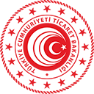 UZAK ÜLKELER HİZMET İHRACATI STRATEJİ NOTUX ÜLKESİÜLKEYE İLİŞKİN OLARAK YAZILIM ve BİLİŞİM HİZMETLERİ SEKTÖRÜNÜN GENEL DURUMUX ÜLKESİNE İLİŞKİN YAZILIM ve BİLİŞİM HİZMETLERİ SEKTÖRLERİNDEDAHA ÖNCE GERÇEKLEŞTİRİLEN FAALİYETLERX ÜLKESİNE İLİŞKİN YAZILIM ve BİLİŞİM HİZMETLERİ SEKTÖRLERİNDEDAHA ÖNCE GERÇEKLEŞTİRİLEN FAALİYETLERX ÜLKESİNE İLİŞKİN YAZILIM ve BİLİŞİM HİZMETLERİ SEKTÖRLERİNDEDAHA ÖNCE GERÇEKLEŞTİRİLEN FAALİYETLERX ÜLKESİNE İLİŞKİN YAZILIM ve BİLİŞİM HİZMETLERİ SEKTÖRLERİNDEDAHA ÖNCE GERÇEKLEŞTİRİLEN FAALİYETLERX ÜLKESİNE İLİŞKİN YAZILIM ve BİLİŞİM HİZMETLERİ SEKTÖRLERİNDEDAHA ÖNCE GERÇEKLEŞTİRİLEN FAALİYETLERNoFaaliyet TürüDüzenleyen KuruluşBaşlangıç TarihiBitiş Tarihi X ÜLKESİNE İLİŞKİN YAZILIM ve BİLİŞİM HİZMETLERİ SEKTÖRÜGÖRÜŞ VE DEĞERLENDİRMELER X ÜLKESİNE İLİŞKİN YAZILIM ve BİLİŞİM HİZMETLERİ SEKTÖRÜGÖRÜŞ VE DEĞERLENDİRMELERGörüş SahibiDeğerlendirmelerX ÜLKESİNE İLİŞKİN YAZILIM ve BİLİŞİM HİZMETLERİ SEKTÖRÜ EYLEM PLANLARIX ÜLKESİNE İLİŞKİN YAZILIM ve BİLİŞİM HİZMETLERİ SEKTÖRÜ EYLEM PLANLARIX ÜLKESİNE İLİŞKİN YAZILIM ve BİLİŞİM HİZMETLERİ SEKTÖRÜ EYLEM PLANLARIX ÜLKESİNE İLİŞKİN YAZILIM ve BİLİŞİM HİZMETLERİ SEKTÖRÜ EYLEM PLANLARIX ÜLKESİNE İLİŞKİN YAZILIM ve BİLİŞİM HİZMETLERİ SEKTÖRÜ EYLEM PLANLARINoEylem AdıAmacıSorumlu KuruluşTakvim12345